1	Введение2015 год явился важной вехой в процессе ВВУИО и обсуждении на мировом уровне роли ИКТ для устойчивого развития. В ходе проводимого ГА ООН Общего обзора выполнения решений ВВУИО (резолюция A/70/125) было решено продолжить процесс ВВУИО после 2015 года, установив, при этом, новые приоритеты по выполнению решений ВВУИО к 2025 году. Помимо этого, в 2015 году Саммит ООН по устойчивому развитию принял Повестку дня в области устойчивого развития на период до 2030 года, где признается важный вклад, который могут внести ИКТ в достижение ожидаемых, преобразующих и универсальных контрольных показателей программы на период после 2015 года, а также в достижение 17 целей в области устойчивого развития (ЦУР). В соответствии с призывом ГА ООН о тесном согласовании процессов ВВУИО и ЦУР, Совет-16 постановил использовать формат ВВУИО как основу, посредством которой МСЭ способствует выполнению Повестки дня на период до 2030 года. В настоящем отчете приводится информация о деятельности, предпринятых действиях и участии Союза в мероприятиях в контексте выполнения решений ВВУИО и Повестки дня в области устойчивого развития на период до 2030 года.2	Деятельность МСЭ в отношении выполнения решений ВВУИО Согласно Резолюции 1332 (измененной, 2016 г.) МСЭ, на ежегодной основе, разрабатывает развернутый отчет о вкладе МСЭ в выполнение решений ВВУИО, предоставляя обзор деятельности МСЭ и проектов, исполняемых в контексте выполнения решений ВВУИО, а также связанных с Повесткой дня в области устойчивого развития на период до 2030 года. В редакции 2016 года отчет предлагает подробную информацию по ключевым инициативам и действиям, связанным с ВВУИО, проводимым тремя секторами Союза (стандартизации, радиосвязи и развития) и Генеральным секретариатом на операционном и политическом уровне, охватывающую все предоставленные полномочия со ссылкой на процесс ВВУИО, в частности:•	ведущей содействующей организации (наряду с ЮНЕСКО и ПРООН), координирующей деятельность по выполнению Женевского плана действий с участием многих заинтересованных сторон;•	ведущего координатора и организатора Форума ВВУИО, включая Собрание по содействию реализации направления деятельности ВВУИО;•	содействующей организации по Направлениям деятельности C2 (Информационная и коммуникационная инфраструктура), C5 (Укрепление доверия и безопасности при использовании ИКТ); по просьбе ПРООН МСЭ взял на себя роль содействующей организации по Направлению деятельности C6 (Благоприятная среда); •	одной из содействующих организаций по Направлениям деятельности C1, C3, C4, C7 и C11 и партнера по Направлениям деятельности C8 и C9;•	председателя Группы Организации Объединенных Наций по информационному обществу (ГИО ООН), функции которого он выполняет по принципу ротации;•	лидера и члена руководящего комитета Партнерства по измерению ИКТ в целях измерения;•	содействующей организации в процессе анализа выполнения решений ВВУИО;•	инициатора и содействующей организации по присуждению награды за проекты, связанные с ВВУИО;•	организации, участвующей в выполнении других решений ВВУИО.Чтобы подчеркнуть важность Направлений деятельности ВВУИО C2 (Информационная и коммуникационная инфраструктура), C5 (Укрепление доверия и безопасности при использовании ИКТ) и C6 (Благоприятная среда), в которых МСЭ выполняет роль единственной содействующей организации и исполнителя, и их вклад в достижение ЦУР в 2016 году были обновлены Дорожные карты по Направлениям деятельности ВВУИО. Они представляют широкое видение и детальный обзор действий, планируемых в рамках полномочий Союза, также демонстрируя очевидные связи с ЦУР. Эти Дорожные карты разрабатываются на основании оперативных планов секторов и служат быстрыми руководствами и направляющим инструментом усилий МСЭ по Направлениям деятельности ВВУИО как содействующей организации и исполнителя. Они позволяют выделить прямые связи между деятельностью и стратегическими целями и соответствующие резолюции, программы и инициативы МСЭ, а также ясно отражают связи с ЦУР. Дорожные карты МСЭ по Направлениям деятельности ВВУИО C2, C5 и C6 размещены по адресу http://www.itu.int/en/itu-wsis/Pages/Roadmaps.aspx.Ежегодные отчеты по Вкладу МСЭ в выполнение решений ВВУИО были направлены Рабочей группе Совета по ВВУИО (РГС-ВВУИО) для информации и считаются официальным представлением МСЭ для различных внутренних и внешних собраний, связанных с процессом ВВУИО, включая Комиссию ООН по науке и технике в целях развития. Отчет за 2016 год, а также прежние редакции отчетов по Вкладу МСЭ в выполнение решений ВВУИО размещены по адресу http://www.itu.int/en/itu-wsis/Pages/Contribution.aspx. Совет-16 постановил использовать формат ВВУИО как основу, посредством которой МСЭ способствует выполнению Повестки дня на период до 2030 года в рамках мандата МСЭ и в пределах ресурсов, выделенных в финансовом плане и двухгодичном бюджете, учитывая матрицу ВВУИО-ЦУР, разработанную учреждениями ООН, работая через РГС-ВВУИО. В этом ключе направляемая МСЭ деятельность ВВУИО, включая Форум ВВУИО, анализ выполнения ВВУИО, награды ВВУИО, были согласованы с ЦУР. Кроме того, МСЭ продолжает координировать Направления деятельности ВВУИО и матрицу ЦУР (www.wsis.org/sdgs) – инструмент, разработанный рядом учреждений ООН для определения того, как ИКТ могут содействовать выполнению ЦУР. Матрица служит простым справочным средством для заинтересованных сторон, участвующих в формировании будущего как ЦУР, так и процесса ВВУИО помимо 2015 года и Повестки дня в области устойчивого развития на период до 2030 года. В рамках процесса анализа выполнения решений ВВУИО (www.wsis.org/stocktaking) продолжается сбор информации о действиях, проектах, программах и инициативах, проводимых всеми заинтересованными сторонами в связи с ВВУИО и ЦУР, предоставляя при этом конкретные подтверждения воздействия определенных Направлений деятельности ВВУИО по ЦУР, преобразуя матрицу ВВУИО-ЦУР в основанное на фактах политическое руководство для всех заинтересованных сторон ВВУИО. Форум ВВУИО основывается на матрице ВВУИО-ЦУР, соединяя ее повестку дня и результаты с ЦУР (www.wsis.org/forum), тем самым обеспечивая охватывающий множество заинтересованных сторон вклад в работу Политического форума ООН высокого уровня. 3	Деятельность МСЭ в связи с Повесткой дня в области устойчивого развития на период до 2030 годаСогласно Резолюции 1332 (измененной, 2016 г.) и принимая во внимание общие полномочия МСЭ и его роль как специализированного учреждения ООН по ИКТ, была разработана Дорожная карта по действиям МСЭ в связи с ЦУР, которая служит действующим документом, определяющим направление действий МСЭ по выполнению Повестки дня на период до 2030 года и ЦУР. После разработки Дорожной карты и предоставления Членам руководящих указаний на 29-м и 30-м Собраниях РГС-ВВУИО, проведенных после Совета-16, был выполнен ряд действий. Был обновлен круг ведения Целевой группы ВВУИО. Целевая группа ВВУИО под руководством Консультативного комитета содействует координации политики, стратегии и деятельности секретариата МСЭ в отношении Повестки дня в области устойчивого развития на период до 2030 года, ВВУИО, Повестки дня "Соединим к 2020 году" и выполнения Резолюции Совета 1332 в соответствии с его мандатом в рамках установленной политики и процедур, а также в пределах ресурсов, выделенных в финансовом плане и двухгодичном бюджете..1 декабря 2015 года было разослано циркулярное письмо Генерального секретаря, посвященное ИКТ в деле продвижения вперед Повестки дня в области устойчивого развития на период до 2030 года (CL-15/46). Специальный веб-сайт, содержащий видеоматериалы, блоги, социальные сети и исследования конкретных ситуаций, освещающие роль ИКТ в ЦУР, представлены по адресу http://www.itu.int/ict4sdg.Консультативные группы Секторов продолжили обсуждение вкладов Секторов МСЭ в достижение ЦУР, в том числе представление информации о деятельности Секторов для достижения ЦУР. К Совету-16 консультативным группам соответствующих Секторов был представлен первый проект документа с информацией о включении ЦУР в программы работы МСЭ-T, МСЭ-D и МСЭ-R.В рамках реализации стратегического и оперативного планов МСЭ Союз продолжил взаимодействие со всеми заинтересованными сторонами, включая международные организации, частный сектор, гражданское общество и академические организации, предпринимая при этом инициативы, содействующие достижению ЦУР. Секретариат МСЭ создал Инструмент построения соответствий ЦУР с целью инвентаризации всех инициатив и видов деятельности, связанных с ЦУР, с учетом существующих рамок, предусмотренных Направлениями деятельности ВВУИО для всей экосистемы ИКТ и Повестки дня "Соединим к 2020 году".МСЭ остается задействованным в обсуждениях по ЦУР в рамках различных механизмов координирования в системе ООН , в частности в составе Координационного Совета руководителей системы ООН (КСР) и его дочерних подразделений, а также специализированных групп по вопросам Повестки дня на период до 2030 года, таких как Межучрежденческая целевая группа по науке, технике и инновациям (являющаяся частью Механизма содействия развитию технологий, которой поручена организация ежегодного Форума STI и разработка онлайновой платформы) и Межучрежденческая целевая группа по финансированию развития. В рамках контроля и проверки выполнения Повестки дня на период до 2030 года МСЭ вносил свой вклад в различные доклады Генерального секретаря ООН (в том числе ежегодный доклад о ходе работы в области достижения ЦУР, доклад по глобальному устойчивому развитию и отчет об активном продвижении устойчивого развития среди прочих тематических отчетов). В 2016 году МСЭ также принял участи в Политическом форуме высокого уровня (HLPF) по устойчивому развитию и прочих связанных с ECOSOC собраниями, форумами и мероприятиями, в том числе посредством вкладов МСЭ в работу HLPF, запрошенных Президентом ECOSOC, и путем проведения тематических сопутствующих мероприятий в сотрудничестве с партнерами и другими заинтересованными сторонами. Для HLPF 2017 года и по приглашению Президента ECOSOC, распространяющегося на Совет МСЭ, готовится вклад в документы редакции этого года под руководством членов Союза. Проекты и окончательные варианты размещены по адресу www.itu.int/wg-wsis. МСЭ также будет продолжать участвовать в различных механизмах последующего контроля в системе ООН и планирует сотрудничество с партнерами в возможных сопутствующих мероприятиях.МСЭ предоставил информацию и статистические данные по ИКТ для мониторинга и отслеживания показателей ИКТ, касающихся ЦУР. Помимо того, стартовала коммуникационная кампания, посвященная ЦУР. Была разработана онлайновая платформа для Членов МСЭ для освещения их вклада в достижение ЦУР. Были разработаны обоснованные данные о вкладе МСЭ в достижение ЦУР. Была проведена работа по подбору исследований конкретных ситуаций и разработке кампаний по освещению успешных историй, показывающих значение ICT4SDG. Была запущена широкая рекламная и мотивационная кампания в социальных сетях, охватывающая миллионы заинтересованных лиц на глобальном уровне. МСЭ тесно сотрудничает с ЮНИДО по ряду мероприятий/презентаций ЦУР 9, которые будут интегрированы в работу Форума ВВУИО. Действия под рабочим названием SDG9@WSIS будут сосредоточены вокруг каталитического эффекта ИКТ в рамках ЦУР 9 для обеспечения возможности достижения всех остальных целей.Кампания МСЭ #ICT4SDG, имеющая в основе своей ЦУР 9, но выделяющая каталитическую роль ИКТ в достижении всех ЦУР, является коммуникационной кампанией, ориентированной на Членов и партнеров, в рамках которой партнерство со всеми соответствующими заинтересованными сторонами послужит стимулом для директивных органов и основных агентов влияния к тому, чтобы ИКТ заняли важное место в повестке дня глобального развития. Информация была доведена до сведения членов МСЭ посредством циркулярного письма (CL-16/62). Постоянно обновляется контент на сайте, посвященном ICT4SDG (www.itu.int/ict4sdg).4	Выводы МСЭ, являясь учреждением ООН по вопросам ИКТ, играет важную роль в выполнении решений ВВУИО и Повестки дня в области устойчивого развития на период до 2030 года. Согласно информации, приведенной в настоящем документе, и придерживаясь руководящих указаний Членов МСЭ, Секторами и Генеральным секретариатом предпринимаются дальнейшие усилия по использованию роли ИКТ, благоприятствующей достижению ЦУР.______________СОВЕТ 2017
Женева, 15–25 мая 2017 года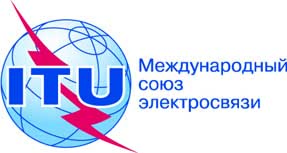 Пункт повестки дня: PL 1.2Документ C17/47-RПункт повестки дня: PL 1.214 марта 2017 годаПункт повестки дня: PL 1.2Оригинал: английскийОтчет Генерального секретаряОтчет Генерального секретаряразвернутый отчет о деятельности, предпринятых действиях и участии Союза в мероприятиях в контексте 
выполнения решений ВВУИО и Повестки дня в области устойчивого развития на период до 2030 годаразвернутый отчет о деятельности, предпринятых действиях и участии Союза в мероприятиях в контексте 
выполнения решений ВВУИО и Повестки дня в области устойчивого развития на период до 2030 годаРезюмеВ настоящем отчете приводится информация о деятельности, предпринятых действиях и участии Союза в мероприятиях в контексте выполнения решений ВВУИО и Повестки дня в области устойчивого развития на период до 2030 годаНеобходимые действияСовету предлагается рассмотреть настоящий отчет.____________Справочные материалыРезолюции 70/125, A/70/1, A/71/212, A/70/299 и A/70/684 ГА ООН; Резолюция E/RES/2016/22 ЭКОСОС ООН, Резолюции 140 (Пусан, 2014 г.) и                      172 (Гвадалахара, 2010 г.) Полномочной конференции; Резолюции 1332 и                            1336 Совета; Резолюция 75 ВАСЭ-16; отчеты о 18-м, 19-м, 20-м, 21-м, 22-м, 23-м, 24-м, 25-м, 26-м, 27-м, 28-м, 29-м и 30-м собраниях РГС-ВВУИО; Заявление ВВУИО+10 о выполнении решений ВВУИО; разработанная ВВУИО+10 Концепция ВВУИО на период после 2015 года; заключительный обзор целевых показателей ВВУИО; отчет ВВУИО+10: Вклад МСЭ в выполнение решений ВВУИО за десятилетний период и последующие меры (2005−2014 гг.), ежегодные отчеты (за 2010–2016 годы) о вкладе МСЭ в выполнение решений ВВУИО.